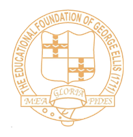 The Ellis  KS1/2 Maths Expectations 2016-17     Non- negotiables:Maths to be taught in units around progression of skills.Working walls to be used to share WAGOLL/support (modelling).Maths spellings to be corrected.Colour coded self-assessment to be completed in books.Titles replaced by Learning Objective boxes and highlighted for assessment.Introductions tailored to individual needs- split teaching to be utilised. Mental and Oral sessions to be used to recap learning.Number date to be written in books.Rulers to be used for mathematical drawing.Mathematical prompts e.g. 100 squares, Numicon available for all children to use.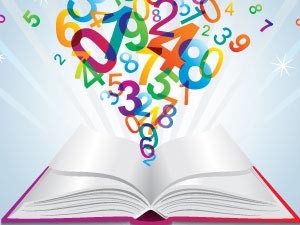 